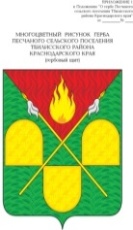 АДМИНИСТРАЦИЯ ПЕСЧАНОГО СЕЛЬСКОГО ПОСЕЛЕНИЯТБИЛИССКОГО РАЙОНАПОСТАНОВЛЕНИЕОт _____________ г.                                                                                   №_______                                                           х.ПесчаныйОб утверждении Порядка формирования перечня и проведения оценки налоговых расходов Песчаного сельского поселения Тбилисского районаВ целях реализации статьи 174.3 Бюджетного кодекса Российской Федерации, в соответствии с постановлением Правительства Российской Федерации от 22 июня 2019 года № 796 «Об общих требованиях к оценке налоговых расходов субъектов Российской Федерации и муниципальных образований», руководствуясь статьями 31, 58, 60 Устава Песчаного сельского поселения Тбилисского района, п о с т а н о в л я ю:Утвердить Порядок формирования перечня и проведения оценки налоговых расходов Песчаного сельского поселения Тбилисского района (прилагается).Признать утратившим силу постановление администрации Песчаного  сельского поселения Тбилисского района от 31 июля 2018 года № 26.1 «О проведении оценки эффективности предоставленных (планируемых к предоставлению) налоговых льгот».3. Эксперту, специалисту администрации Песчаного сельского поселения Тбилисского района ( В.А. Олехнович) разместить настоящее постановление на официальном сайте администрации Песчаного сельского поселения Тбилисского района в информационно-телекоммуникационной сети «Интернет».4. Контроль за выполнением настоящего постановления оставляю за собой.5. Постановление вступает в силу со дня его подписания и распространяется на правоотношения, возникшие с 1 января 2020 года.Исполняющий обязанности главы Песчаного сельского поселенияТбилисского района                                                                             И.В. Селезнёв                                                                  ЛИСТ СОГЛАСОВАНИЯпроекта постановления администрации Песчаного сельского поселения Тбилисского районаот _______________, № ___ «Об утверждении Порядка формирования перечня и проведения оценки налоговых расходов Песчаного сельского поселения Тбилисского района»Проект   внесен и подготовлен: Экспертом, финансистом администрации Песчаного сельского поселения Тбилисского района							    Н.А. БолдыреваПроект согласован:Экспертом специалистом администрации Песчаного сельского поселения Тбилисского района							    В.А. ОлехновичИсполняющим обязанности главыПесчаного сельского поселенияТбилисским районом                                                                        И.В. СелезнёвУТВЕРЖДЕНОПостановлением администрации Песчаного сельского поселения Тбилисского районаот _______________  № _____ПОРЯДОКформирования перечня и проведения оценки налоговых расходов Песчаного сельского поселения Тбилисского района1. Общие положения1.1. Настоящий Порядок формирования перечня и проведения оценки налоговых расходов Песчаного сельского поселения Тбилисского района (далее ‒ Порядок) разработан в соответствии со статьей 174.3 Бюджетного кодекса Российской Федерации, постановлением Правительства Российской Федерации от 22 июня 2019 года № 796 «Об общих требованиях к оценке налоговых расходов субъектов Российской Федерации и муниципальных образований» и устанавливает процедуру формирования перечня и осуществления оценки налоговых расходов в Песчаном сельском поселении Тбилисского района.1.2. Понятия, используемые в настоящем Порядке:куратор налогового расхода ‒ специалист администрации Песчаного сельского поселения Тбилисского района, ответственный в соответствии с должностными обязанностями, за достижение соответствующих налоговому расходу Песчаного сельского поселения Тбилисского района целей муниципальной программы и (или) целей социально-экономической политики Песчаного сельского поселения Тбилисского района, не относящихся к муниципальным программам;нормативные характеристики налоговых расходов Песчаного сельского поселения Тбилисского района – сведения о положениях муниципальных правовых актов, которыми предусмотрены налоговые льготы, освобождения и иные преференции по налогам (далее ‒ льготы), наименованиях налогов, по которым установлены льготы, категориях плательщиков, для которых предусмотрены льготы, а также иные характеристики, предусмотренные муниципальными правовыми актами;оценка налоговых расходов Песчаного сельского поселения Тбилисского района - комплекс мероприятий по оценке объемов налоговых расходов муниципального образования, обусловленных льготами, предоставленными плательщикам, а также по оценке эффективности налоговых расходов Песчаного сельского поселения Тбилисского района;оценка объемов налоговых расходов Песчаного сельского поселения Тбилисского района – определение объемов выпадающих доходов бюджета Песчаного сельского поселения Тбилисского района, обусловленных льготами, предоставленными плательщикам;оценка эффективности налоговых расходов Песчаного сельского поселения Тбилисского района - комплекс мероприятий, позволяющих сделать вывод о целесообразности и результативности предоставления плательщикам льгот исходя из целевых характеристик налогового расхода Песчаного сельского поселения Тбилисского района;перечень налоговых расходов Песчаного сельского поселения Тбилисского района – документ, содержащий сведения о распределении налоговых расходов Песчаного сельского поселения Тбилисского района в соответствии с целями муниципальных программ, структурными элементами муниципальных программ и (или) целями социально-экономической политики Песчаного сельского поселения Тбилисского района, не относящимися к муниципальным программам, а также о кураторах налоговых расходов;плательщики – плательщики налогов;социальные налоговые расходы Песчаного сельского поселения Тбилисского района - целевая категория налоговых расходов Песчаного сельского поселения Тбилисского района, обусловленных необходимостью обеспечения социальной защиты (поддержки) населения;стимулирующие налоговые расходы Песчаного сельского поселения Тбилисского района - целевая категория налоговых расходов Песчаного сельского поселения Тбилисского района, предполагающих стимулирование экономической активности субъектов предпринимательской деятельности и последующее увеличение доходов бюджета Песчаного сельского поселения Тбилисского района;технические налоговые расходы Песчаного сельского поселения Тбилисского района – целевая категория налоговых расходов Песчаного сельского поселения Тбилисского района, предполагающих уменьшение расходов плательщиков, воспользовавшихся льготами, финансовое обеспечение которых осуществляется в полном объеме или частично за счет средств бюджета Песчаного сельского поселения Тбилисского района;фискальные характеристики налоговых расходов Песчаного сельского поселения Тбилисского района – сведения об объеме льгот, предоставленных плательщикам, о численности получателей льгот и об объеме налогов, задекларированных ими для уплаты в бюджет  Песчаного сельского поселения Тбилисского района;целевые характеристики налогового расхода Песчаного сельского поселения Тбилисского района – сведения о целях предоставления, показателях (индикаторах) достижения целей предоставления льготы, а также иные характеристики, предусмотренные муниципальными правовыми актами Песчаного сельского поселения Тбилисского района.2. Формирование перечня налоговых расходов Песчаного сельского поселения Тбилисского района2.1. Перечень (проект перечня) налоговых расходов Песчаного сельского поселения Тбилисского района на очередной финансовый год (далее ‒ Перечень) формируется администрацией Песчаного сельского поселения Тбилисского района по форме согласно приложению №1 к настоящему Порядку.До 10 апреля Перечень направляется на согласование координаторам муниципальных программ Песчаного сельского поселения Тбилисского района, к которым отнесён налоговый расход.2.2. Органы, указанные в пункте 1 раздела 2 настоящего Порядка, рассматривают проект перечня налоговых расходов на предмет предлагаемого распределения налоговых расходов Песчаного сельского поселения Тбилисского района в соответствии с целями муниципальных программ Песчаного сельского поселения Тбилисского района и (или) целями социально-экономической политики Песчаного сельского поселения Тбилисского района, не относящимися к муниципальным программам Песчаного сельского поселения Тбилисского района, и определения кураторов налоговых расходов.Замечания и предложения по уточнению проекта перечня налоговых расходов направляются в администрацию до 15 апреля.2.3. Администрация направляет перечень налоговых расходов Песчаного сельского поселения Тбилисского района не позднее 20 апреля для размещения его на официальном сайте администрации Песчаного сельского поселения Тбилисского района в информационно - телекоммуникационной сети «Интернет».2.4. В случае внесения в текущем финансовом году изменений в перечень муниципальных программ Песчаного сельского поселения Тбилисского района и (или) в случае изменения полномочий органов, указанных в пункте 1 раздела 2 настоящего Порядка, в связи, с которыми возникает необходимость внесения изменений в перечень налоговых расходов Песчаного сельского поселения Тбилисского района, кураторы налоговых расходов не позднее 10 рабочих дней со дня внесения соответствующих изменений направляют в администрацию соответствующую информацию для уточнения перечня налоговых расходов Песчаного сельского поселения Тбилисского района.2.5. Перечень налоговых расходов Песчаного сельского поселения Тбилисского района с внесенными в него изменениями формируется администрацией до 1 октября текущего финансового года.3. Оценка эффективности налоговых расходов Песчаного сельского поселения Тбилисского района3.1. Оценка эффективности налоговых расходов Песчаного сельского поселения Тбилисского района осуществляется администрацией в соответствии с настоящим Порядком с соблюдением общих требований, установленных постановлением Правительства Российской Федерации от 22 июня 2019 года №796 «Об общих требованиях к оценке налоговых расходов субъектов Российской Федерации и муниципальных образований».3.2. Оценка объема предоставленных (планируемых к предоставлению) льгот на текущий финансовый год, очередной финансовый год и плановый период формируется администрацией на основании налоговой, финансовой и статистической отчетности, а также иных видов официальной информации, включая данные налогоплательщиков, использующих льготы и (или) инициирующих их установление.3.3. Информация о нормативных, целевых и фискальных характеристиках налоговых расходов Песчаного сельского поселения Тбилисского района формируется в соответствии с Перечнем показателей для проведения оценки налоговых расходов Песчаного сельского поселения Тбилисского района по форме, предусмотренной приложением № 2 к настоящему Порядку.3.4. Оценка эффективности налоговых расходов Песчаного сельского поселения Тбилисского района включает:оценку целесообразности налоговых расходов Песчаного сельского поселения Тбилисского района;оценку результативности налоговых расходов Песчаного сельского поселения Тбилисского района.3.5. Оценка эффективности установленных налоговых расходов Песчаного сельского поселения Тбилисского района проводится:по осуществляемым социальным и техническим налоговым расходам ‒ по данным за отчетный год;по осуществляемым стимулирующим налоговым расходам ‒ по данным за период с начала действия для плательщиков соответствующих льгот или за 5 отчетных лет, а в случае, если указанные налоговые расходы действуют более 6 лет, ‒ на день проведения оценки эффективности налогового расхода Песчаного сельского поселения Тбилисского района;по планируемым социальным и техническим налоговым расходам ‒ по данным на очередной финансовый год либо на планируемый период действия налоговой льготы;по планируемым стимулирующим налоговым расходам ‒ по данным на прогнозный период, который определяется как период от года начала действия налоговых расходов Песчаного сельского поселения Тбилисского района, до года окончания действия налоговых расходов, но не более 5 лет.3.6. Критериями целесообразности налоговых расходов Песчаного сельского поселения Тбилисского района являются:соответствие налоговых расходов Песчаного сельского поселения Тбилисского района, целям муниципальных программ и (или) целям социально-экономической политики, не относящимся к муниципальным программам Песчаного сельского поселения Тбилисского района;востребованность плательщиками предоставленных налоговых льгот, характеризуемая соотношением численности плательщиков, воспользовавшихся правом на льготы, и общей численности плательщиков за отчётный период.Показателем низкой востребованности для стимулирующих налоговых расходов Песчаного сельского поселения Тбилисского района, является соотношение численности, равное менее 20 %.3.7. В случае несоответствия налоговых расходов Песчаного сельского поселения Тбилисского района хотя бы одному из критериев, указанных в пункте 6 раздела 3 настоящего Порядка, куратору налогового расхода Песчаного сельского поселения Тбилисского района надлежит представить в администрацию предложения о сохранении (уточнении, отмене) соответствующих льгот для плательщиков.3.8. В качестве критерия результативности налогового расхода Песчаного сельского поселения Тбилисского района определяется как минимум один целевой показатель достижения целей муниципальной программы  и (или) целей социально-экономической политики муниципального образования Тбилисский район, не относящихся к муниципальным программам муниципального образования, либо иной целевой показатель, на значение которого оказывают влияние налоговые расходы Песчаного сельского поселения Тбилисского района.3.9. Оценка результативности налоговых расходов Песчаного сельского поселения Тбилисского района включает оценку бюджетной эффективности налоговых расходов Песчаного сельского поселения Тбилисского района.3.10. В целях оценки бюджетной эффективности налоговых расходов Песчаного сельского поселения Тбилисского района осуществляются сравнительный анализ результативности предоставления льгот и результативности применения альтернативных механизмов достижения целей муниципальной программы и (или) целей социально-экономической политики, не относящихся к муниципальным программам Песчаного сельского поселения Тбилисского района, а также оценка совокупного бюджетного эффекта (самоокупаемости) стимулирующих налоговых расходов Песчаного сельского поселения Тбилисского района.3.11. В качестве альтернативных механизмов достижения целей муниципальной программы и (или) целей социально-экономической политики Песчаного сельского поселения Тбилисского района, не относящихся к муниципальным программам Песчаного сельского поселения Тбилисского района, могут учитываться в том числе:субсидии или иные формы непосредственной финансовой поддержки плательщиков, имеющих право на льготы, за счёт средств бюджета Песчаного сельского поселения Тбилисского района;предоставление муниципальных гарантий по обязательствам плательщиков, имеющих право на льготы;3.12. Показатель оценки совокупного бюджетного эффекта (самоокупаемости) является одним из критериев для определения результативности налоговых расходов Песчаного сельского поселения Тбилисского района.Оценка совокупного бюджетного эффекта (самоокупаемости) стимулирующих налоговых расходов Песчаного сельского поселения Тбилисского района определяется отдельно по каждому налоговому расходу Песчаного сельского поселения Тбилисского района.3.13. По итогам оценки эффективности налоговых расходов Песчаного сельского поселения Тбилисского района кураторы налоговых расходов Песчаного сельского поселения Тбилисского района формулируют выводы:о достижении целевых характеристик налоговых расходов Песчаного сельского поселения Тбилисского района, вкладе налоговых расходов Песчаного сельского поселения Тбилисского района в достижение целей муниципальных программ Песчаного сельского поселения Тбилисского района и (или) целей социально-экономической политики Песчаного сельского поселения Тбилисского района, не относящихся к муниципальным программам Песчаного сельского поселения Тбилисского района;о наличии или об отсутствии более результативных (менее затратных для местного бюджета (бюджета Песчаного сельского поселения Тбилисского района)) альтернативных механизмов достижения целей муниципальных программ Песчаного сельского поселения Тбилисского района и (или) целей социально-экономической политики Песчаного сельского поселения Тбилисского района, не относящихся к муниципальным программам Песчаного сельского поселения Тбилисского района.3.14. В случае несоответствия налогового расхода Песчаного сельского поселения Тбилисского района хотя бы одному из критериев, указанных в настоящем Порядке, налоговый расход Песчаного сельского поселения Тбилисского района признается неэффективным.3.15. Результаты оценки эффективности налоговых расходов учитываются при формировании основных направлений бюджетной и налоговой политики Песчаного сельского поселения Тбилисского района на очередной финансовый год, а также при проведении оценки эффективности реализации муниципальных программ  Песчаного сельского поселения Тбилисского района.3.16. Предложения по установлению новых видов налоговых льгот (налоговых расходов) формируются администрацией Песчаного сельского поселения Тбилисского района в срок не позднее 1 сентября текущего года.Предложения должны содержать следующую информацию:о целесообразности установления налоговой льготы (налогового расхода) (в соответствии с целями муниципальных программ Песчаного сельского поселения Тбилисского района и (или) целями социально-экономической политики Песчаного сельского поселения Тбилисского района);наименование муниципальной программы Песчаного сельского поселения Тбилисского района  и (или) цели социально-экономической политики Песчаного сельского поселения Тбилисского района, не относящейся к муниципальным программам Песчаного сельского поселения Тбилисского района;наименование целевого индикатора (показателя) муниципальной программы Песчаного сельского поселения Тбилисского района (подпрограммы, задачи муниципальной программы) и (или) цели социально-экономической политики, не относящейся к муниципальным программам Песчаного сельского поселения Тбилисского района, на достижение которых направлено предоставление налогового расхода;предложения по формированию условий предоставления налогового расхода (виды деятельности, сроки предоставления, условия по уровню заработной платы и т.д.).3.17. Отчет об оценке налоговых расходов местного бюджета за отчетный финансовый год, оценке налоговых расходов местного бюджета на текущий финансовый год и оценке налоговых расходов местного бюджета на очередной финансовый год одновременно с проектом решения о местном бюджете на очередной финансовый год в установленные сроки представляется в Совет Песчаного сельского поселения Тбилисского района.Исполняющий обязанности главыПесчаного сельского поселенияТбилисского района                                                                              И.В. СелезнёвПРИЛОЖЕНИЕ № 1к Порядку формирования перечня и проведения оценки налоговых расходов Песчаного сельского поселения Тбилисского районаПереченьналоговых расходов Песчаного сельского поселения Тбилисского района на очередной финансовый год и плановый периодИсполняющий обязанности главыПесчаного сельского поселенияТбилисского района                                                                                                                                                И.В. СелезнёвПРИЛОЖЕНИЕ № 2к Порядку формирования перечня и проведения оценки налоговых расходов Песчаного сельского поселения Тбилисского районаПереченьпоказателей для проведения оценки налоговых расходов Песчаного сельского поселения Тбилисского районаИсполняющий обязанности главыПесчаного сельского поселенияТбилисского района                                                                          И.В. СелезнёвЗАЯВКАК ПОСТАНОВЛЕНИЮНаименование постановление: «Об утверждении Порядка формирования перечня и проведения оценки налоговых расходов Песчаного сельского поселения Тбилисского района»Проект внесен: экспертом, финансистом администрации Песчаного сельского поселения Тбилисского района Н.А. Болдыревой Постановление разослать: должностным лицам администрации Песчаного сельского поселения Тбилисского района -  1 экземпляр.________           Болдырева Нина Анатольевна             08 октября 2020 г.(подпись)                  8(86158) 60-4-71№ п/пНаименование налогов, по которым предусматриваются налоговые льготыНормативные правовые акты, их структурные единицы, которыми предусматриваются налоговые льготыКатегории плательщиков налогов, для которых предусмотрены налоговые льготыНаименование муниципальных программ Песчаного сельского поселения Тбилисского района, наименования нормативных правовых актов, определяющих цели социально-экономической политики Песчаного сельского поселения Тбилисского района, не относящиеся к муниципальным программам Песчаного сельского поселения Тбилисского района, в целях реализации которых предоставляются налоговые льготыНаименование целей социально-экономической политики Песчаного сельского поселения Тбилисского района, не относящихся к муниципальным программам Песчаного сельского поселения Тбилисского района, в целях реализации которых предоставляются налоговые льготыНаименование куратора налогового расхода 1234567№ п/пПредоставляемая информацияИсточник данных123I. Нормативные характеристики налоговых расходов I. Нормативные характеристики налоговых расходов I. Нормативные характеристики налоговых расходов 1.Муниципальные правовые акты Песчаного сельского поселения Тбилисского района, их структурные единицы, которыми предусматриваются налоговые льготыАдминистрация2.Условия предоставления налоговых льгот  для плательщиков налогов, установленные муниципальными правовыми актами Администрация3.Целевая категория плательщиков налогов, для которых предусмотрены налоговые льготы, установленные муниципальными правовыми актами Куратор расхода4.Даты вступления в силу положений Песчаного сельского поселения Тбилисского района, устанавливающих налоговые льготыАдминистрация5.Даты начала действия, предоставленного муниципальными правовыми актами Песчаного сельского поселения Тбилисского района права на налоговые льготы, освобождения и иные преференции по налогамАдминистрация6.Период действия налоговых льгот, предоставленных муниципальными правовыми актами Песчаного сельского поселения Тбилисского районаАдминистрация7.Дата прекращения действия налоговых льгот, установленная муниципальными правовыми актами Песчаного сельского поселения Тбилисского районаАдминистрацияII. Целевые характеристики налоговых расходов II. Целевые характеристики налоговых расходов II. Целевые характеристики налоговых расходов 1.Наименование налоговых льготФинансовое управление2.Целевая категория налогового расхода Песчаного сельского поселения Тбилисского районаКуратор расхода3.Цели предоставления налоговых льгот, для плательщиков налогов, установленных муниципальными правовыми актами Песчаного сельского поселения Тбилисского районаКуратор расхода4.Наименования налогов, по которым предусматриваются налоговые льготы, установленные муниципальными правовыми актами Песчаного сельского поселения Тбилисского районаАдминистрация5.Вид налоговых льгот, определяющий особенности предоставленных отдельным категориям плательщиков налогов преимуществ по сравнению с другими плательщикамиАдминистрация6.Размер налоговой ставки, в пределах которой предоставляются налоговые льготы, Администрация7.Целевой показатель достижения целей муниципальных программ Песчаного сельского поселения Тбилисского района и (или) целей социально-экономической политики Песчаного сельского поселения Тбилисского района, не относящихся к муниципальным программам Песчаного сельского поселения Тбилисского района, в связи с предоставлением налоговых льгот, Куратор расхода8.Код вида экономической деятельности (по ОКВЭД), к которому относится налоговый расход (если налоговый расход обусловлен налоговыми льготами, освобождениями и иными преференциями для отдельных видов экономической деятельности)Куратор расходаIII. Фискальные характеристики налогового расхода III. Фискальные характеристики налогового расхода III. Фискальные характеристики налогового расхода 1.Объём налоговых льгот, предоставленных в соответствии с муниципальными правовыми актами Песчаного сельского поселения Тбилисского района за отчётный год и за год, предшествующий отчётному году (тыс. рублей)Отчёт ФНС России по форме 5 «Отчёт о налоговой базе и структуре начислений»2.Оценка объёма предоставленных налоговых льгот на текущий финансовый год, очередной финансовый год и плановый период (тыс.рублей)Администрация3.Численность плательщиков налогов, воспользовавшихся налоговой льготой, (единиц), установленными муниципальными правовыми актами Песчаного сельского поселения Тбилисского районаОтчётность ФНС России по форме 5 «Отчёт о налоговой базе и структуре начислений»4.Результат оценки эффективности налогового расхода Песчаного сельского поселения Тбилисского районаАдминистрация5.Оценка совокупного бюджетного эффекта (для стимулирующих налоговых расходов)Администрация